Planning Support Grid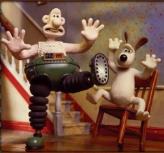 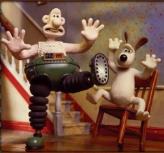 Name of transport: ______________________________Audience for Guide: _____________________ (children? adults? older people?)Introduction: (1-2 sentences answering: who? what? where? when? why?)How does it work? (explanation – described process, how it happens, causal adverbs)How do you use it? (instructions - what you need, ordered steps, time adverbs)Draw a quick labelled diagram of your transport:
										